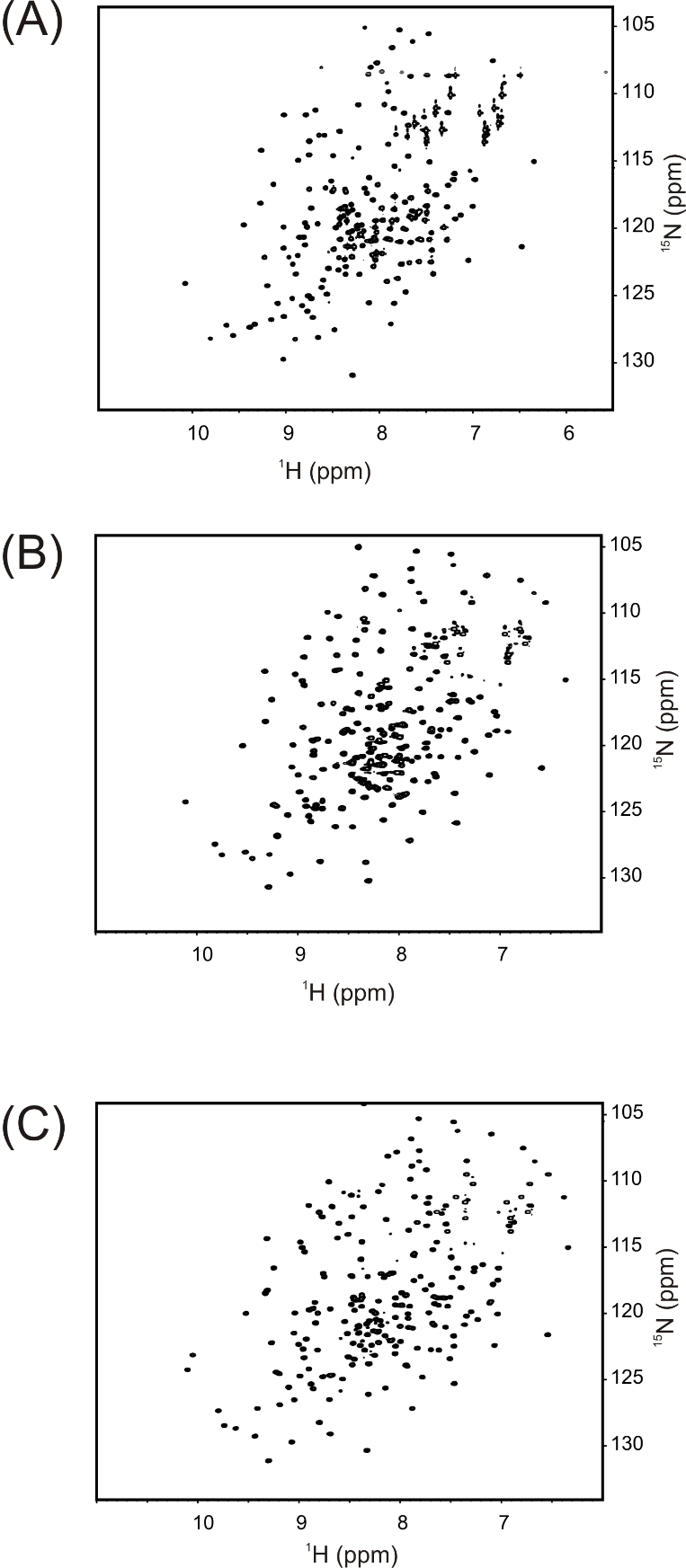 S3 Fig. 1H-15N HSQC spectra of Adkeco variants. (A) I116G. (B) R36S+11a.a. (C) K13Q. 